Opis przedmiotu zamówieniaNazwa i opis przedmiotu Ilość1. Kuchenka mikrofalowa Amica AMG20M70GBIV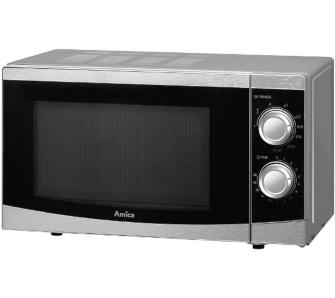 Wymiary (GxSxW)  33,5 x 45,2 x 26,2 cm Pojemność  20 litrów Funkcje podstawowe  grill, podgrzewanie Moc mikrofal  700 W Moc grilla  900 W                  8 szt2. Lodówka INDESID LR6S1S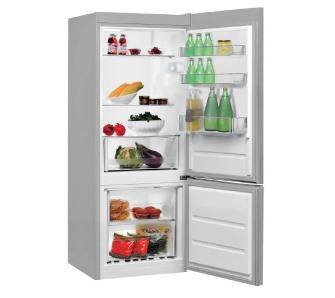 Wymiary bez elementów wystających (WxSxG) 158,7 x 59,5 x 65,5 cmKolor  	srebrnyKolor / wykończenie frontu  	srebrnyKolor / wykończenie boków  	srebrnyPołożenie zamrażarki 	na doleSterowanie 	mechaniczneZmiana kierunku otwierania drzwi 	takLiczba termostatów 	1Liczba agregatów 	1Klasa klimatyczna 	SN, TCzas utrzymania temperatury w przypadku braku zasilania 	28 godzKlasa energetyczna 	A+Pojemność użytkowa chłodziarki 	196 litrówPojemność użytkowa zamrażarki 	75 litrówPoziom hałasu 	38 dBWyposażenie  	3 półki szklane, 3 półki w drzwiach, pojemnik na jajka, 1 szuflada na warzywa i owoce6 szt 3. Lodówka AMICA FK200.4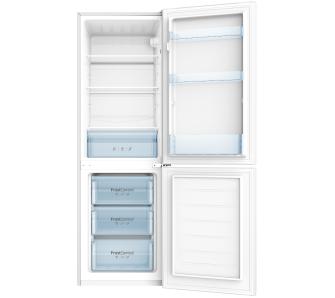 Wymiary (wys.x szer.x gł.)  144 x 47,4 x 49,5 cm Pojemność chłodziarki / zamrażarki  109 l / 48 l Poziom hałasu  41 dB Zmiana kierunku otwierania drzwi  tak Kolor  	białyPołożenie zamrażarki 	na doleSterowanie 	mechaniczneZmiana kierunku otwierania drzwi 	takLiczba termostatów 	1Liczba agregatów 	1Klasa klimatyczna 	N, STCzas utrzymania temperatury w przypadku braku zasilania 16 godzinKlasa energetyczna 	A+Pojemność użytkowa chłodziarki 	109 litrówPojemność użytkowa zamrażarki 	48 litrówPoziom hałasu 	41 dBWyposażenie  	3 półki szklane, 3 półki w drzwiach, pojemnik na jajka, 1 szuflada na warzywa i owoce, Wyposażenie  	3 szuflady2 szt4. Czajnik bezprzewodowy BOSCH TWK7601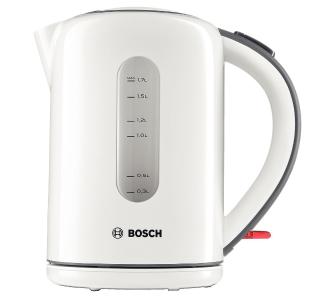 Pojemność  1,7 litraMoc  2200 WWykonanie  tworzywo sztuczneFunkcje dodatkowe  automatyczny wyłącznik po zagotowaniu wody, bezpiecznik termicznyFiltr antyosadowy  takElement grzejny  płaska grzałka płytowa12 szt5. Warnik do wody 10 l Royal Catering RCWK 10A 11,5 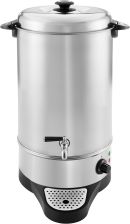 Warnik 10 litrowy z ociekaczem .Warnik do wody jest odpowiedni do zagotowywania wrzątku, przyrządzania  wielu  napojów na ciepło. Sprzęt ma pojemność wlewczą równą 10 litrów, a całkowitą 11,5 litra. Termostat pozwala na ustawienie temperatury zadanej w zakresie od 55 do 100°C. Pięciostopniowa regulacja pozwala wybrać temperaturę odpowiednią do zagotowania wody, zaparzenia kawy, herbaty itp. Stal szlachetna, z której wykonano warnik do wody, cechuje się nowoczesnym wyglądem oraz trwałością. Jest odporna na korozję i mechaniczne uszkodzenia (np. zarysowania). Urządzenie posiada zabezpieczenie przed przegrzaniem z zewnętrznym przyciskiem reset (umiejscowionym pod spodem urządzenia). Gdy w warniku znajduje się mała ilość wody włącza się zabezpieczenie termiczne, które chroni grzałkę przed przepaleniem. Model RCWK 10A. Napięcie 230 V Moc 1600 W Zakres temperatury od 55 do 100 °C Materiał obudowy Stal szlachetna, tworzywo sztuczne Pojemność całkowita 11,5 l Pojemność wlewcza 10 l Wymiary (DxSxW) 32,8 x 32,8 x 49 cm Waga 2,7 kg 1 szt6. Lodówka WHIRLPOOL BLF5121OX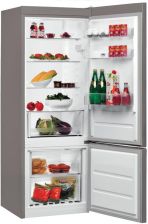 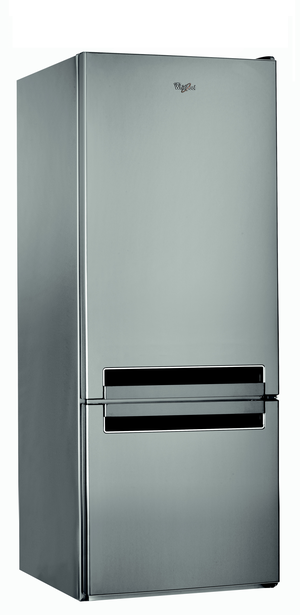 Wymiary (WxSxG) [cm] 	156 x 59.5 x 65.5Pojemność użytkowa chłodziarki [l] 	196Pojemność użytkowa zamrażarki [l] 	75Roczne zużycie prądu 	255 kWh = 155.55 złSterowanie smartfonem 	NieZmiana kierunku otwierania drzwi 	TakPoziom hałasu (dB) 	38Kolor 	InoxLodówka BLF5121OX jest wyposażona w 32-litrowy pojemnik na warzywa i owoce z przesuwnym separatorem.Dzięki technologii Less Frost w lodówce BLF5121OX lód formuje się wyłącznie na ściankach komory mrożenia, co znacznie że j rozmrażanie skróci czas całego procesu.Funkcje dodatkowe 	Regulacja temperaturySterowanie elektroniczneLiczba półek 	4Liczba pojemników na warzywa 	1Liczba pojemników w zamrażarce 	22 szt7. Lodówka BEKO TST1402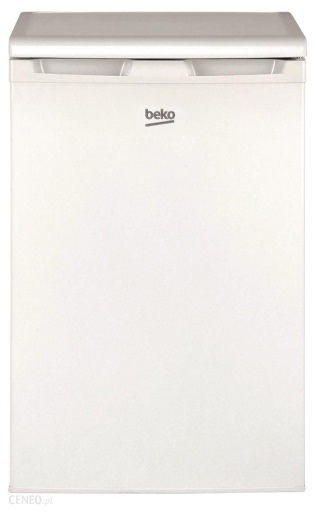 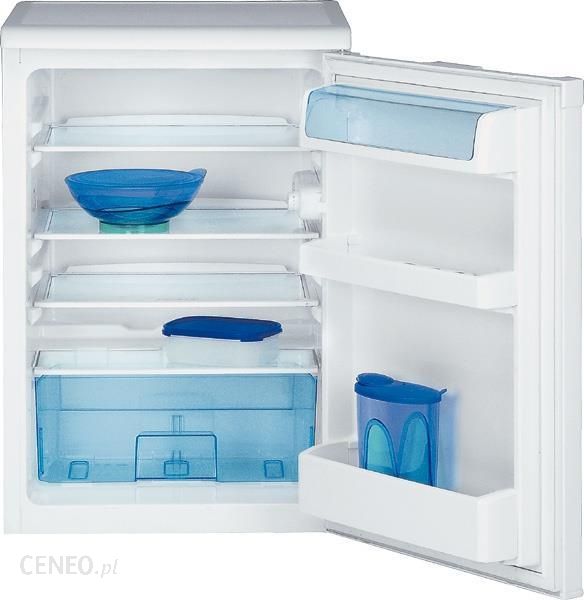 Lodówka BEKO TSE 1402 BiałaWymiary (WxSxG) [cm] 	84 x 55 x 60Pojemność użytkowa chłodziarki [l] 	130Roczne zużycie prądu 	116 kWh = 70.76 złZmiana kierunku otwierania drzwi 	TakPoziom hałasu (dB) 	39Kolor 	BiałyKlasa energetyczna A+Sterowanie – mechaniczneRodzaj półek 	SzklaneLiczba półek 	3Liczba pojemników na warzywa 	14 szt8. Kuchenka mikrofalowa BEKO MOC20100W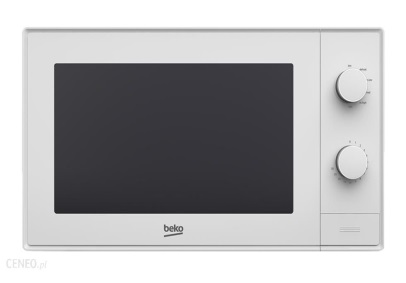 Kuchenka mikrofalowa Beko to wolnostojące urządzenie o wymiarach 45,2 x 26,2 x 32,5 cm (szer. X wys. X gł.),  objętość do 20 litrów.Drzwi otwierają się w lewo jednym naciśnięciem przycisku. Funkcja rozmrażaniaMoc mikrofalówki 700 WLiczba poziomów wydajności 52 szt9. Kuchenka elektryczna  Esperanza Cotopaxi EKH004K czarna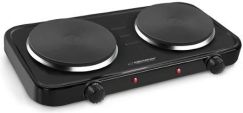 Płyta wolnostojąca - 2 pola grzejneKolor 	Czarne Lampka sygnalizacyjna 	TakMoc 	2000 WOchrona przed przegrzaniem 	Tak1 szt10.Ekspres do parzenia kawy De'Longhi ECAM 350.55.B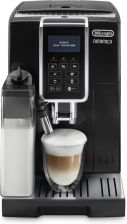 Typ ekspresu 	automatycznyCiśnienie 	15 barówMoc 	1450 WRodzaj kawy 	ziarnista, mielonaSystem spieniający mleko 	wbudowany pojemnik na mlekoMłynek 	stalowy żarnowyPojemność zbiornika na wodę  	1,8 litraPojemność zbiornika na kawę  	300 gSystem grzewczy 	ThermoblockSterowanie 	elektroniczneWyświetlacz  	wyświetlacz LCDKolor  	czarnyRegulacja wysokości dyszy 	takMenu w języku polskim  	takZastosowane technologie  	spienianie mleka DeLonghi LatteCremaDostępne napoje 	Caffe Latte, Cappuccino, Espresso, Espresso Doppio, Espresso Macchiato, Latte Macchiato, RistrettoParzenie dwóch kaw jednocześnie  	takFunkcja Moja kawa 	takRegulacja stopnia zmielenia kawy 	takRegulacja ilości zaparzanej kawy 	takRegulacja mocy kawy 	takHigiena i czyszczenie ekspresu 	automatyczny program czyszczenia i odkamienianiaFunkcje dodatkowe  	funkcja oszczędzania energii, podgrzewanie filiżanekWymiary (szer. x wys. x głęb.) 	236 x 348 x 429 mmWyposażenie  	pojemnik na mleko, instrukcja obsługi w języku polskim, karta gwarancyjna1 szt11. Ekspres do parzenia kawy DeLonghi  Magnifica S Cappucino ECAM 22.360.S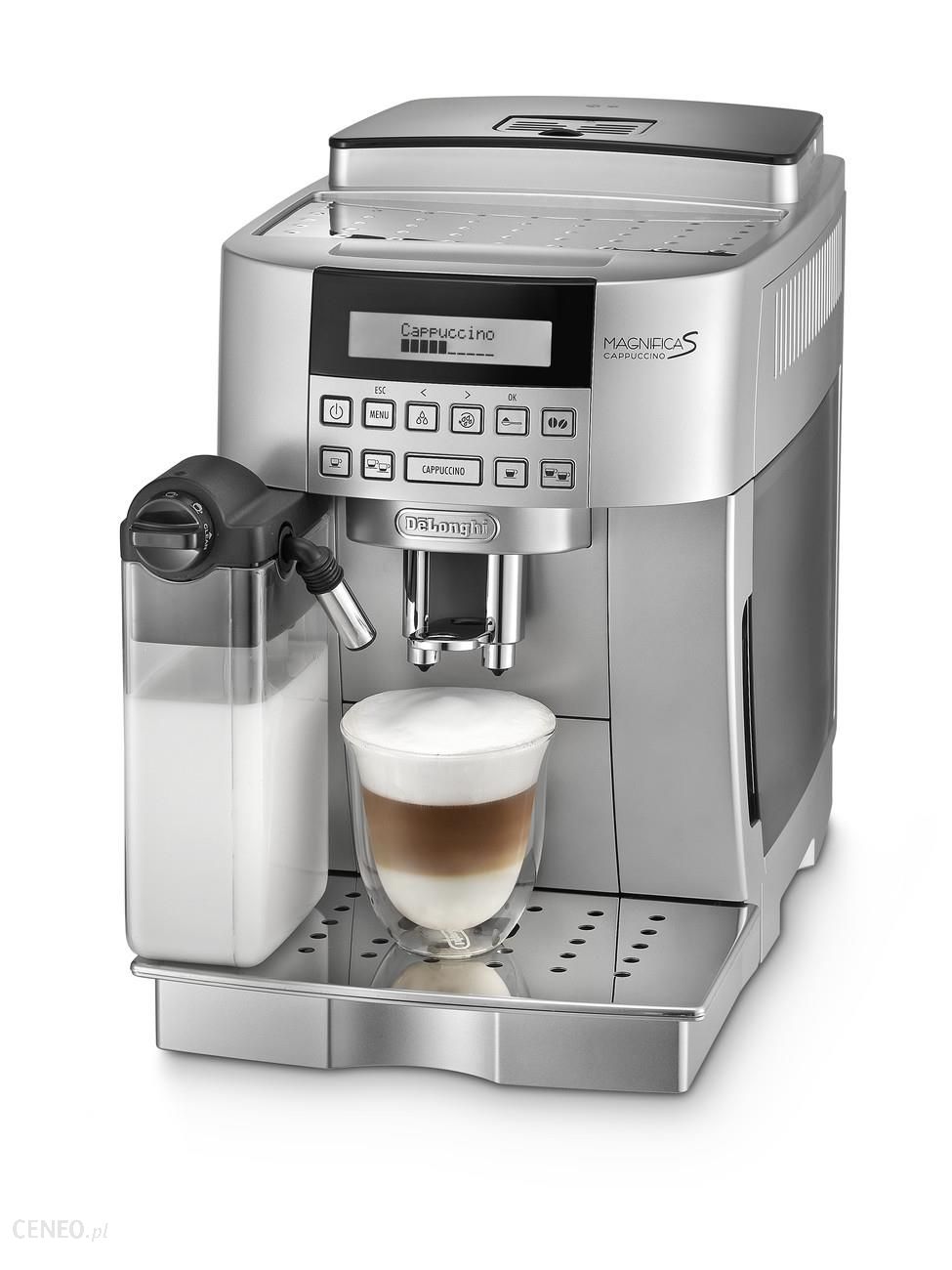 Wymiary (szer. x głęb. x wys.) (cm): 23.8x43x35.1Waga (kg): 9Napięcie znamionowe/ częstotliwość (V~Hz): 220/240~50/60Moc wejściowa (W): 1450Kolor: SrebrnyCiśnienie pompy (bar): 15Ustawienia mocy kawy: takSygnalizator dżwiękowy: takAutomatyczne czyszczenie systemu spieniania mleka: takAutomatyczne wyłączanie: takPojemność zbiornika na ziarna (g): 250Wskaźnik czyszczenia systemu spieniania mleka: takPojemnik na fusy (n°): 14 filiżanek / 72 hStosowanie kawy mielonej: takPodstawka na filiżanki: takProgram odkamieniania, czyszczenia i płukania: takRegulowana wysokość adaptera do kawy (min-max): 86 - 142 mmWyświetlacz: 2-liniowyFunkcja oszczędzania energii: takSystem IFD: takCichy młynek z 13-stopniową regulacją mielenia:  takWyłącznik zasilania: takProgramowalna godzina włączenia:  takProgramator twardości wody: takWyjmowana tacka spływowa ze wskaźnikiem poziomu wody:takWyjmowany system zaparzający: takWyjmowany zbiornik na wodę :takWybór pojedynczej filiżanki: takWybór 2 filiżanek: takTryb czuwania: takFiltr do wody: tak3 szt12. Pralko suszarka Candy Smart CSWS 485TDR/5-S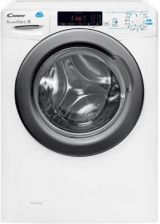 Wysokość 85 cmSzerokość 60cmGłębokość 52cmIlość obrotów wirówki -  1400 obr/minŁadowność  Pralko suszarki 8 kg	Ładowność suszarki: 5 kgPralko suszarki Klasa energetyczna AKlasa prania -  A Klasa wirowania AŁadowanie - Od frontuKierunek otwierania -Na lewoPoziom hałasu prania -  61 dBPoziom hałasu wirowania  79 dBKolor - Pralko suszarki BiałeKolor drzwi - Szare i srebrneFunkcje -  Zwalczanie alergenów STEAM > Pralko suszarki z funkcją: Zwalczanie alergenów STEAMLiczba programów -16Szt 1